Расписание уроков и заданий на 15.04 (среда)1класс2 класс3 класс4 класс5 класс6 класс7 класс8 класс9 классПредметТемаЗаданиячтениеСозвучные хвосты слов.  Г. Остер  «Эхо»1. Открыть учебник на с. 24. Прочитать текст. 2.Прочитать произведение на с.253.Ответить на вопросы.4.Научиться выразительно читать.русскийПравила списывания текста1.Записать число, классная работа.2. Минутка чистописания:1 строчка :ро во на2 строчка: записать слово, которое можно составить из этих слогов и запомнить, как оно пишется.2.Прочитать, запомнить правила списывания текста. Они написаны на обложке учебника.3.Списать текст по правилам.Лето. Светит солнышко. Роса на траве. Веет ветерок. Шелестит листва. В лесу кукует кукушка.4. Прислать на проверку.математикаВычитание однозначных чисел из 101.Раскрыть учебник на с.652.Выполнить задания №1- 3 в рабочей тетради (клеточка).Вывод: сложение и вычитание связаны между собой.4.Работа в тетради №1-2 с.92.5.Прислать на проверку с.92ф-раПрыжки в длину с разбега1.Выполните зарядку, разминая все мышцы организма.2. Вспомни правила для прыжков3. Выполни 3 прыжка в длину с разбега.музыкаКомпозитор - исполнитель — слушатель1.Выучить 2 куплет песниВсе друг друга поздравляют.
Слышны песни там и тут.
В синем небе звезды тают.
Это праздничный салют!
Припев:
В этот славный День Победы
Мы "спасибо" скажем дедам.
Будем Родину любить.
Той войны нам не забыть!
Веселый английскийПраздники. ЖивотныеПосмотрите видео. Во время просмотра повторяйте названия животных. https://yandex.ru/video/preview/?filmId=12477400151352431660&text=животные%20на%20английском%20для%20детей%20с%20произношением&path=wizard&parent-reqid=1586759201190579-1766354893863189284900330-production-app-host-sas-web-yp-72&redircnt=1586759217.1 ПредметТемаЗаданиячтениеР. Сеф «Добрый человек»1.Просмотреть  на youtube.com Роман Сеф "Добрый человек"Работа по учебнику с.110 читать выразительно, ответить на вопросы.  С.111 читать выразительно, ответить на вопросы.Что хотели сказать авторы? Напиши 1-2 предложениярусскийР.Р.Типы текстовВидеоурок «Типы текстов»1.Просмотреть видеоурок. 2.Запомнить виды текстов.3.Работа с учебником. С.78-80  (ч. 2), упр. 48, прочитай тексты, работай по вопросам. Выпиши сравнение.4.Упр. 49 (устно).5.Выучи правила.6.Упр.50, составь и запиши план текста. Отправь на проверку.математикаСамостоятельная работа. Сколько прошло времени? Солнечные и песочные часы          Выполни работу и отправь на проверку.Самостоятельная работа Запиши частное чисел, вкотором делимое равно 12, аделитель – 4.Вычисли и запишизначение этого частного.Вычисли:16 - 18 : 6 + 5 ∙ 5Реши задачу. Вычисли и запиши ответ.В первой стопке 30 книг,а во второй – в 10 раз меньше.Сколько книг в двух стопках?Работа по учебнику с. 109-110 № 1, 2 прочитай задание. Сделай вывод устно. № 4 прочитай, приведи примеры устно.ф-раИгра «Мяч в корзину». Развитие координационных способностей1.Выполнить зарядку, разминая все группы мышц организма.2.Поиграть в игру «Мяч в корзину». музыкаМаша и Миша изучают музыкальный языкВыучить второй куплет  песни:Все друг друга поздравляют.
Слышны песни там и тут.
В синем небе звезды тают.
Это праздничный салют!
Припев:
В этот славный День Победы
Мы "спасибо" скажем дедам.
Будем Родину любить.
Той войны нам не забыть!Веселый английскийКомната. МебельНарисуйте рисунок на тему «Моя комната». Подпишите ту мебель, которую вы знаете.ПредметТемаЗаданияматематикаПоупражняемся в использовании единиц площади. Вычисление площади прямоугольникаРабота с учебником.С. 91,  решить в тетради № 269 (1), № 271 (1,2).С. 93, разобрать устно №276.№ 277 выучить формулу нахождения площади прямоугольника на голубом фоне, используя эту формулу решить задание а), б).С. 94,  № 280 решить задачу (текст составленной задачи и краткую запись в тетрадь не записывать), сфотографировать и прислать на проверку.ф-раВедение мяча с изменением скорости. Бросок мяча двумя руками от груди1. Выполните зарядку: наклоны головы, рывки руками в стороны, наклоны в стороны и вперед, выпады (по 10 раз каждое упражнение).2. Посмотрите видео и постарайтесь запомнить правила https://yandex.ru/video/preview/?filmId=13964114650967433337&text=%2Chjcjr%20vzxf%20ldevz%20herfvb%20jn%20uhelb&path=wizard&parent-reqid=1586715083868600-950081878432699400100324-production-app-host-man-web-yp-321&redircnt=1586715098.1 3. Попробуйте выполнить самостоятельно просмотренные упражнения.4. Попросите родителей сделать фото ваших упражнений и пришлите учителю.чтение Н. Гарин-Михайловский "Детство Тёмы"Работа с учебником.С. 114 - 120, прочитать, ответить на вопросы.Письменно составить план, прочитанного отрывка, сфотографировать и отправить на проверку. русскийЧередование звуков в суффиксе  слова, видимое на письме. Е и О – беглые гласные звукиРабота с учебником.С.129, прочитать тему урока и высказывание Анишит Йокоповны. С. 131, выполнить упр. 148 устно, выучить правило.Стр.132 упр. 149 устно, упр. 151 письменно. Проверочные слова записать в скобках в И. п. Образец: ложек (ложка). Упр. 152, выполнить письменно и отправить на проверку.технологияТехнические устройства для работы с информациейПросмотреть урок на youtube.com Информатика для детей! Курс КомпьютЕрики. Урок1 Курс КомпьютЕрики. Урок 2Что такое информация?1.Работа по учебнику  с. 66-69.Прочитай предложения с. 66. Ответь на вопросы.2.Перечисли технические устройства для работы с информацией (письменно)ШахматыРешение заданийВыполнить предложенные задания. (ссылка указана ниже)https://lichess.org/learn#/7/1ПредметТемаЗаданиячтение В.Маяковский  «Хорошее отношение к лошадям»Работа с учебником.С.112-105, прочитать стихотворение, ответить на вопросы, научиться выразительно читать стихотворениеф-раТехника выполнения прыжка в длину. Прыжок в длину с разбега1. Выполните зарядку: наклоны головы, рывки руками в стороны, наклоны в стороны и вперед, выпады (по 10 раз каждое упражнение).2. Посмотрите видео о технике выполнения прыжка в длину https://yandex.ru/video/preview/?filmId=6302039501495730346&text=прыжок%20в%20длину%20с%20разбега%20техника%20выполнения%204%20класс&path=wizard&parent-reqid=1586715909636950-921399465463585661700324-production-app-host-man-web-yp-101&redircnt=1586715919.1 3. Попробуйте выполнить просмотренные упражнения. Выполните те упражнения, которые вы сможете выполнить в домашних условиях.математикаСамостоятельная работа по теме «Логика»Выполнить самостоятельную работу в тетрадях. Сделать фото и отправить на эл. почту innamasl83@yandex.ru  Самостоятельная работа по теме «Логика»1 вариантИз чисел 34, 40, 500, 721, 63, 70 выбери и запиши:«Круглые» и двузначные _______________________________«Круглые» или двузначные _____________________________Из чисел 5, 8, 12, 14, 16, 18, 20 выбери и запиши те, которые можно поставить вместо р, чтобы данная запись оказалась верной:р ≥ 16 _________________________________8 < р < 16 _________________________________Продолжи утверждения так, чтобы они были верными:Если длина стороны квадрата меньше 12 см, то его периметр ___________________________________Число 14 не только чётное, но и __________________________________________________________________Заверши построение следующего утверждения так, чтобы оно было верным:Если «круглое» и двузначное число 5 < а ≤ 20, то а = __________________________________Вычисли значение выражения821 · 340 – 9567 + 576 – 60993 : 753русскийР. Р. Продолжаем знакомиться с текстом  - рассуждением. Орфограммы в окончаниях глаголов1.Работа с учебником с.82-87  (ч. 2), упр.34. прочитай текст, найди рассуждение. Вывод запиши (1 предложение).2. Работа по учебнику  ч. 3. Упр. 116 (3 абзац) списать.Упр.121, списать предложения с обращением (2). Выделить их на письме запятымитехнологияТехнические устройства для работы с текстомПросмотреть урок на youtube.com Информатика для детей! Курс КомпьютЕрики. Урок1  Курс КомпьютЕрики. Урок 2Что такое информация?Работа по учебнику  с.69Перечисли технические устройства для работы с информацией (письменно)Шахматы Решение заданийВыполнить предложенные задания. (ссылка указана ниже)https://lichess.org/learn#/7/1ПредметТемаЗаданиягеографияЖивая оболочка Земли1. Прочитать параграф № 252. Запишите тему в тетрадь.3. Ответить на вопросы стр. 127.4. Выписать в тетрадь слова и записать объяснения данных слов, запомнить данные слова:Биосфера – Владимир Иванович Вернадский - 5. Подготовить  сообщение  «Биосфера»  с помощью Интернета»русский«Глагол как часть речи»Работа с учебником1.§ 106, прочитать правило, выучить.2.Упр. 604. Выполнить  упражнение по заданию (есть образец),  разборы предложения и слова (цифры). 2.Упр.607. Выписать однокоренные существительные и глаголы в два столбика. У глаголов определить время, лицо, число (письменно)  например скрипку – скрипят  (наст.вр., 3 л., мн.ч.)                                                                                                                                                                                                             и отправьте на проверку по адресу lub.sklyarova@yandex.ru или WhatsApp  89286275931английскийРасскажи о себе. Местоимения1. В упражнении 1 на странице 72 есть таблица. Начерти ее у себя в тетради и заполни все данные о тебе, которые указаны. Задание выполняем в тетради!2. В упражнении 5а на странице 73 изучи текст и запиши в словарь 6 слов, которые были неизвестны тебе ранее.3. На странице 76 и 112 у вас есть правило о возвратных местоимениях. Изучите все местоимения с окончанием «self». Эти местоимения называются возвратными. Они указывают нам, кто сам выполняет действие. После изучения местоимений, выполни упражнения 5 на странице 76, добавляя нужное возвратное местоимение. Упражнение выполни письменно в тетради! математикаПовторение и систематизация учебного материалаПараграф 34 и 35 повторите все правила, посмотрите в тексте параграфов примеры решения заданий разных. Решите следующие задания:№995(1), 997, 999(1), 1001(1,4).ИЗОГородецская росписьПерейти по ссылке, просмотреть видео. Нарисовать Городецкий цветок. Сделать фото, отправить на эл. адрес innamasl83@yandex.ru  https://www.youtube.com/watch?v=PyKrtjJX4T4&feature=emb_rel_pause историяРабство в Древнем Риме.1. Прочитать параграф 492. Запишите тему урока в тетрадь.3. Ответить на вопросы стр. 241-242. (устно)4. Выписать в тетрадь слова и записать объяснения данных слов, запомнить данные слова:имение – гладиатор – амфитеатр - 5. Опишите рисунок стр. 241 «В римском амфитеатре» (в тетради).Литературная гостиная«Рассказы о природе В.Бианки»Найти и прочитать рассказ о природе В.Бианки  (на выбор) и изложить краткое содержание произведения (письменно)ПредметТемаЗаданиярусскийР.Р. Сочинение-рассказ на тему «Степа дрова колет» Упр. 517 (Сочинение-рассказ…). Внимательно прочитайте задание к упражнению и напишите сочинение-рассказ.математикаРешение задач с помощью уравненийНов. №1186, 1188, Стар. №1178, 1180, сфотографировать и выслать по адресу kuteinikovo@yandex.ruгеографияЛедники1. Прочитать параграф 252. Запишите тему урока в тетрадь.3. Ответить на вопросы стр. 1034. Выписать в тетрадь слова и записать объяснения данных слов, запомнить данные слова:ледник – снеговая граница – айсберги – многолетняя мерзлота - 5. В тетради опишите гидросферу по плану: (для этого повторить п. 19-24.)         1. Название.2. Правило (что такое гидросфера).3. Состав.5. Природные явления в гидросфере.английскийЗащита проектов «Достопримечательности Канады». Урок обобщения и систематизации знаний по теме «Страны изучаемого языка»1. Выполните упражнение 3 на странице 83. Изучите разницу между временем в разных городах и в части 3b составьте предложения по примеру (6 предложений).  Упражнение запишите в тетрадь.2. Прочитайте текст в упражнении 3 на странице 88. В этом тексте описан парад Стампид. 3. После прочтения текста, выполните упражнение 4 на странице 89. По каждому пункту напишите по одному предложению о празднике, который вы изучили.ИЗОГородецская росписьПерейти по ссылке, просмотреть видео. Нарисовать Городецкий цветок. Сделать фото, отправить на эл. адрес innamasl83@yandex.ru  https://www.youtube.com/watch?v=PyKrtjJX4T4&feature=emb_rel_pause ОДНКНРМилосердие праведникаВ Православии некоторых мирян и священников, которые вели вроде бы обычную жизнь, но достигли высокой степени нравственности и благочестия, называют праведными. Главный признак праведности – смирение. Подготовьте сообщение о святом Филарете Милостивом и о Великой княгине Елизавете Федоровне.Литературная гостинаяБ.Полевой «Повесть о настоящем человеке»Прочитать 1, 2 главы  из повести, изложить краткое содержание глав (письменно)ПредметТемаЗаданиябиологияОбщая характеристика земноводных. Размножение и развитие земноводных, их многообразие и значение в природеС. 189-199, познакомиться с теорией.Выполнить тест. Подчеркнуть или выделить правильный ответ, отправить на эл. адрес innamasl83@yandex.ru  технологияОсновы предпринимательстваПерейти по ссылке, просмотреть презентацию. Ответить на вопросы:Что такое бизнес?Что такое предпринимательство?Написать Формы предпринимательстваhttps://infourok.ru/prezentaciya_po_tehnologii_osnovy_predprinimatelstva_8_klass-393164.htmОтветы отправить на эл. адрес innamasl83@yandex.ru  алгебраЛинейная функция и её график№587(1), 588(1), сфотографировать и выслать по адресу kuteinikovo@yandex.ruгеометрияРасстояние от точки до прямой. Расстояние между параллельными прямымиП. 38, №271, 272 сфотографировать и выслать по адресу kuteinikovo@yandex.ruгеографияКлимат. Внутренние воды Евразии.1.Прочитать параграф 51, стр. 245-252.2.Записать тему урока в тетрадь3.Ответить на вопросы стр. 252 (устно).3. Подготовить сообщения:1. Об одной из рек Евразии (письменно). 2. Об одном из озер Евразии (письменно). русский«Частица как часть речи»Работа с учебником1. §66 прочитать, выучить правило.2. Посмотрите видеоурок   по ссылке
youtube.com2. Упр. 403 , выполнить по заданию, отправить на проверку Юный эколог1. Значение режима дня для здоровья человека.Составьте режим дня школьника.ПредметТемаЗаданияалгебраПостроение графика квадратичной функции§39, №621(2, 4), 622(2) сфотографировать и выслать по адресу kuteinikovo@yandex.ruрусскийВводные конструкцииПрочитать теорию на с.203-204, выполнить упр. 361 (устно), 362, 363. Внимательно читайте задания к упр.историяГерманская империя: борьба за место под солнцемПрочитать параграф 19. Выучить даты, слова, выводы.Выполните 7-е задание на странице 177 и пришлите для проверки.ОДНКНРСвятые проповедники верыСделать сообщение о святителе Иннокентии Московском и равноапостольном Николае (Касаткине), который проповедовал Евангелие в Японии. Попробуйте написать письмо друзьям от лица японца, который впервые услышал о Христе от равноапостольного Николая.физикаЭлектрический двигатель§62, ответить на вопросы (устно), решить задачи в тетради сфотографировать и выслать по адресу kuteinikovo@yandex.ru:Задачи: 1. Радиоприемник включен в сеть напряжением 220В. Сила тока в цепи 0,4А. Сколько электроэнергии (в Вт·ч) расходуется за 5ч работы приемника?2. Как, пользуясь компасом, определить расположение магнитных полюсов катушки с током?ОБЖОбобщающий урок по теме: « Нарушение экологического равновесия»Повторить главу 6: «Нарушение экологического равновесия».Выберите любые 4 вопроса после параграфов, ответьте и пришлите для проверки.английскийОтработка навыков выполнения раздела чтения ГИА.Отработка навыков выполнения письменной части ГИА1. Прочитайте текст в упражнении 1 на странице 94. Установите соответствия между текстами и заголовками и запишите задание в тетради.2. Письменно выполните упражнение 1 на странице 96. Вам нужно добавить слова в предложения, изменяя их в правильную форму. Запишите только форму слова.3.  Прочитайте текст в упражнении 2 на странице 96 и измените грамматическую форму глаголов. Запишите задание в тетрадь. Юный эколог1. Значение режима дня для здоровья человека.Составьте режим дня школьника.ПредметТемаЗаданияанглийскийЭссе «Роль экологии в современной жизни». Современный туризм и экология1. Повторите правила Past Perfect, Present Perfect. 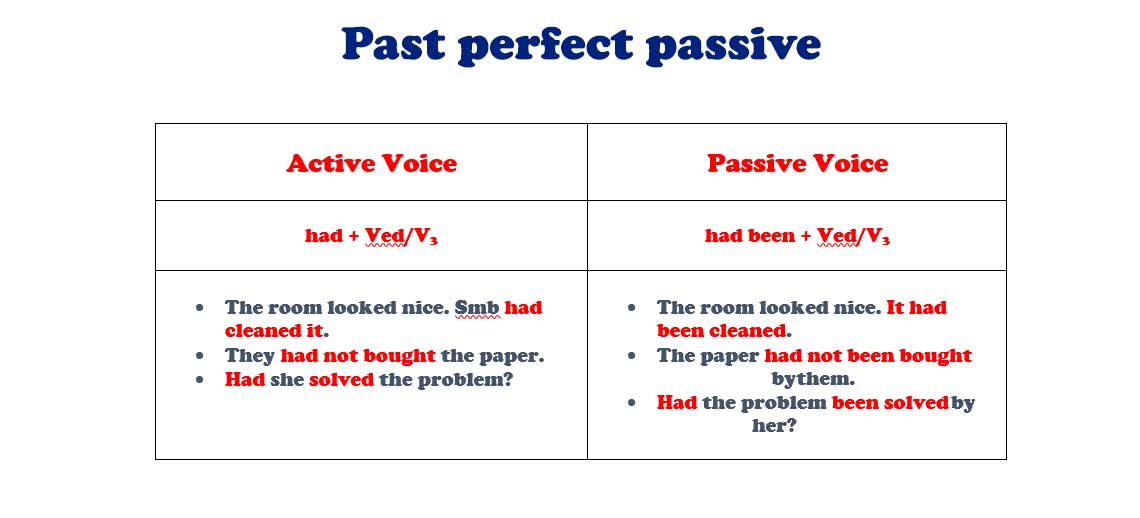 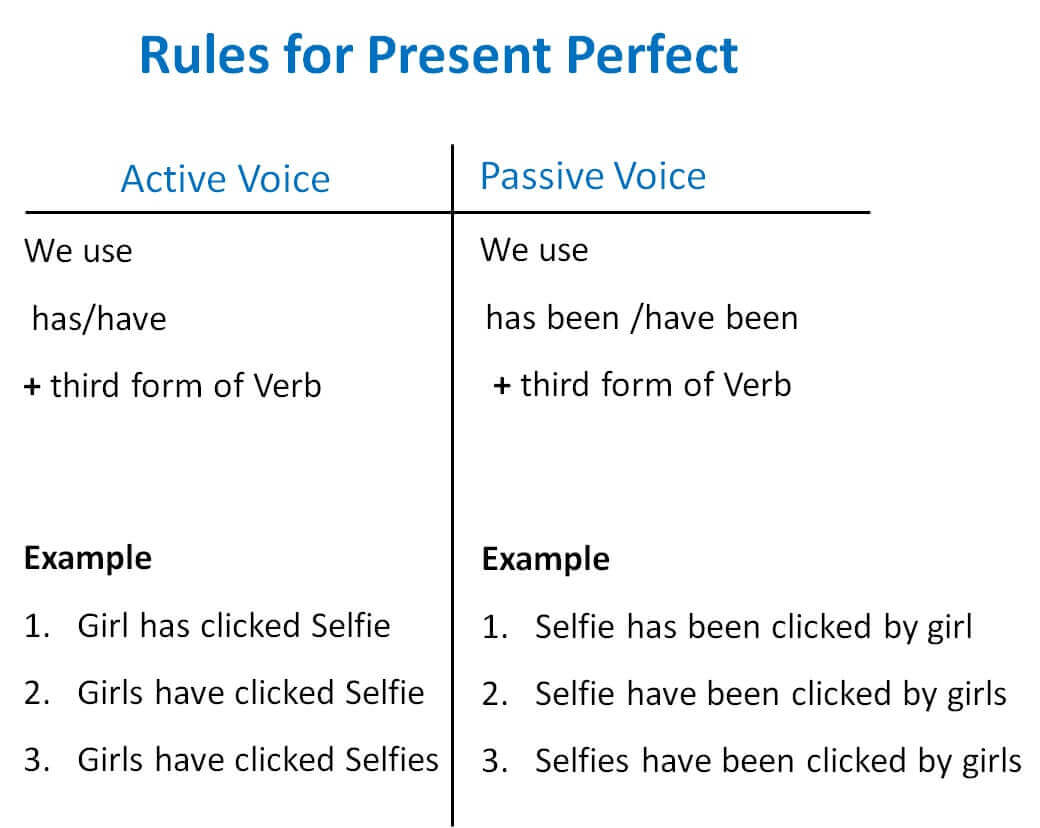 Выполните упражнение 4 на странице 87. Измените глаголы в соответствии с нужным временем и запишите упражнение в тетрадь.2. Прочитайте упражнение 6 на странице 88. В этом тексте  вы найдете информацию о туризме. 3. После прочтения текста, выполните тест в упражнении 7 на странице 89. Результаты теста запишите в тетрадь.географияПоволжье. Географическое положение. Население. Хозяйство.1.Прочитать параграфы  48,49,50, пользуйтесь атласом.2.Записать тему урока в тетрадь3.Ответить на вопросы стр. 222,224,226 (устно).4. Описать хозяйство Поволжья (письменно)5. Тесты я отправлю электронной почтой.литератураМ.А. Шолохов «Судьба человека»1. С. 170-173 прочитать биографию М.А.Шолохова. Кратко (8-10 предложений) опишите жизнь и творчество М.А.Шолохова.2. С. 173-195, прочитать рассказ «Судьба человека»3. С. 196, выполнить творческое заданиерусский«Употребление союзной и бессоюзной связи в сложных предложениях»1. Работа с учебником§ 37, с.143, прочитать теоретические сведения.2. Упр.210 ( 1 часть), спишите  стихотворение, подчеркните грамматические основы, укажите предложения с различными видами связиф-раВырывание и выбивания мяча. Перехват мяча.Отработка  тактических игровых комбинацийВыполнить комплекс утренней гимнастики без предметов.Просмотреть фрагмент видеоурока по ссылке https://www.youtube.com/watch?v=8mkreYWVF2s,выполнить просмотренные упражнения с любым мячом.Выполнить комплекс упражнений для пресса, так же как на видео, пройдя по ссылке https://www.youtube.com/watch?v=OwJcMu689ic , продолжительность упражнений не менее 10 минут.Сделать фото ваших занятий и прислать  по адресу mnatalia1983@yandex.ru. физикаСостав атомного ядра. Ядерные силы§56, ответить на вопросы, упр. 48(1-3), сфотографировать и выслать по адресу kuteinikovo@yandex.ruобществознаниеПрактикум по теме «Право»Ответить на вопросы на стр.141из раздела «Учимся устраиваться на работу».На стр.175-176 выбрать одно задание, ответить.Прислать задания для проверки.Веселый английскийХеллоуин, Guy Fawkes Night, Spring and Summer Bank Holidays. Урок-праздникСоставьте небольшую презентацию об одном из праздников. Задание пришлите учителю.